"Il Quotidiano della Creatività"La creatività del quotidianoN. 28 di Lunedì 29 Aprile 2013"Noi invece vogliamo essere i poeti della nostra vita,a cominciare dalle cose più piccole e quotidiane" 
(Nietzsche)(Questa pagina non è una testata giornalistica. Le immagini e i link inseriti sono tratti in massima parte da Internet; qualora la loro pubblicazione violasse eventuali diritti d'autore, vogliate comunicarlo e saranno subito rimossi)GIORNATA INTERNAZIONALE DELLA DANZAIl 29 aprile si festeggia ufficialmente la Giornata Internazionale della Danza. Promossa dall’International Dance Council UNESCO, la Giornata mira ad attirare l’attenzione sull’arte della Danza e viene celebrata da milioni di ballerini in tutto il mondo. L’edizione 2013 è dedicata al 40° anniversario del Consiglio Internazionale della Danza, che fu fondato nel 1973 da un gruppo di professionisti provenienti da diversi Paesi, riunitosi nel Palazzo dell’UNESCO di Parigi. 
La danza è una delle forme più importanti per esprimere la propria creatività. Ed è molto utile per la nostra salute ed il nostro benessere. Ma non pensate che per danzare dobbiate necessariamente essere bravi ballerini o andare in discoteca. Potete e dovete cercare di esprimere la vostra creatività danzando comunque e dovunque. Persino se siete convinti di “non sapere ballare”. Persino se avete tanti problemi e “non avete la testa per pensare a simili sciocchezze”. Anzi soprattutto in questi casi dovete assolutamente sforzarvi di danzare. Potete ballare in casa, con o senza musica, potete ballare in compagnia o anche da soli, potete ballare con le classiche movenze del ballo o anche inventando a modo vostro i movimenti che vi vengono spontanei. Potete persino danzare, idealmente, mentre fate le vostre solite attività: anche mentre spolverate i mobili, o lavate i pavimenti o cucinate il pranzo o fate qualsiasi altra cosa, in casa o fuori casa…
Cominciate a farlo oggi, che è la Giornata Internazionale della Danza, e non fermatevi più. Continuate ogni giorno… per tutta la vostra vita. 
Se volete saperne di più cliccate qui  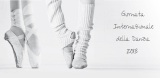 I cinque killer della creativitàSecondo la ricercatrice della Harward University Teresa Amabile, evidentemente di origini italiane, si possono identificare cinque fattori che inibiscono o bloccano la creatività. Secondo noi i fattori che hanno effetti così dannosi sono purtroppo più  numerosi (vedi il libro di Vittorio Cei  ). Comunque può essere utile stimolarvi a riflettere almeno su questi 5 elementi. Eccovi due link per leggere qualcosa su questo argomento:    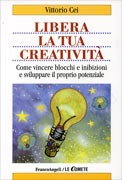 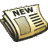 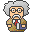 IL 5 MAGGIO FESTA DEI PITTORI E DELL’ARTEDomenica 5 maggio a Vergne, frazione di Barolo e Narzole, ritornerà la Festa dei Pittori e dell’Arte, quest’anno particolarmente ricca di eventi. Accanto all’esposizione di arte e artigianato sarà organizzata anche la Camminata dell’Arte, un percorso enogastronomico per le vie della borgata e il concorso di pittura per giovani artisti.
La Festa è nata sedici anni fa con l’intento di avvicinare il pubblico all’espressione artistica in un clima di festa e di amicizia.
Alla manifestazione possono partecipare tutti gli artisti: pittori, scultori, ceramisti, fotografi che ne fanno richiesta entro l’1 maggio 2013 facendo pervenire all’organizzazione la scheda di partecipazione compilata (è possibile richiederla all’indirizzo e-mail prolocovergne(at)gmail.com oppure al numero 0173 77305). La partecipazione è gratuita e a tutti gli artisti verrà offerto il pranzo.
Se volete saperne di più cliccate qui:  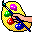 IMPARIAMO DAGLI ANIMALI…Già altre volte su questo sito abbiamo pubblicato esempi di come possiamo apprendere tante cose utili dagli animali, anche in tema di creatività. Questa volta vi invitiamo a dare uno sguardo a questo breve filmato. Protagonisti sono dei cuccioli. Sono delle “bestie” e certamente più inesperte di tante persone. Ma in questo caso ci danno una lezione su come si possa concretizzare un’armonia, un’integrazione nella diversità,  la possibilità di giocare assieme, e tanti altri comportamenti positivi e creativi, abbattendo pregiudizi, schematismi e conformismi. Cliccate qui: 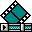 Effetto clone al concorso di bellezzaIl conformismo distrugge la creatività. Ma non solo. Distrugge anche la bellezza. Adeguarsi alla norma comune, alla massa, annullando la propria specificità individuale, la propria personalità può arrivare ad estremismi gravissimi. Soprattutto nella società attuale, il conformismo estetico, il conformismo che coinvolge il nostro corpo, induce alcune persone a modificare la “forma” del proprio aspetto fisico pur di “conformarsi” all’aspetto di alcuni modelli artificiosi. È una follia che de-forma il corpo e distrugge la bellezza. Purtroppo questa epidemia patologica non riguarda soltanto il mondo occidentale. Si è rapidamente diffusa anche in Oriente. Un esempio eclatante si è avuto al recente concorso di bellezza in Corea del Sud. Basta guardare la foto delle aspiranti miss per accorgersi di un vero effetto clone. Sono tutte simili tra di loro: i vari interventi di chirurgia estetica (o meglio: chirurgia che corregge l’estetica e l’annulla, distruggendo la bellezza) hanno annullato ogni specificità dei volti, delle espressioni, dell’immagine corporea, rendendo tutte le ragazze come dei cloni, come delle bambole fatte in serie, prive di personalità e senz’anima: corpi artificiosi e irreali, distanti dalla realtà e soprattutto da se stessi. Cliccate qui per rendervene conto: 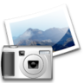 IL MESSAGGIO DI PAPA FRANCESCOE giustamente il Papa ha lanciato ai giovani un messaggio su questo tema del conformismo e della  creatività: andate controcorrente. Riprende un analogo messaggio di Papa Giovanni Paolo II. Ma bisognerebbe ripeterlo ogni giorno. Dovremmo farlo noi tutti, non accontentarci che lo faccia il Papa. E dovremmo rivolgerlo soprattutto ai giovani, ma non solo a loro bensì a tutti. Ne abbiamo proprio bisogno…
Ovviamente “andare controcorrente” non significa opporsi ad ogni regola, ad ogni norma. Anzi spesso “andare contro corrente” significa proprio rispettare una norma, una regola: soprattutto in questo nostro paese allo sbando. Andare controcorrente, combattere il conformismo, significa invece rispettare la propria libertà di pensiero, la propria specificità individuale, rifiutare e superare ogni condizionamento e artificio. Per leggere l’articolo cliccate qui: 

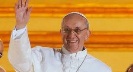 AFORISMI E CITAZIONI"Bisogna avere il caos dentro di sé per generare una stella danzante"(F. Nietzsche)" La gente che dorme sotto la coperta del conformismo riposa bene, si fa le sue belle otto ore di sonno, ma fa sogni squallidi." 
(Mark Cirino, L'amore inutile, 1998)
"Il conformismo non ama le realtà vere, né gli spiriti creativi, ma solo nomi e consuetudini."
(Ralph Waldo Emerson, Saggi, 1841/44)
"Il conformismo è la scimmia dell'armonia."
(Ralph Waldo Emerson, Diari, 1820/76)“Questa è la vera libertà: non la libertà di scegliere, ma la libertà di essere.”
(T. Terzani)
“L'uomo è nato libero, e dappertutto è in catene.”(Jean Jacques Rousseau )
“Ci sono diversi tipi di libertà, e ci sono parecchi equivoci in proposito.
 Il genere più importante di libertà è di essere ciò che si è davvero.”(Jim Morrison)
«L'essenza della libertà è sempre consistita nella capacità di scegliere come si vuole scegliere e perché così si vuole, senza costrizioni o intimidazioni, senza che un sistema immenso ci inghiotta; e nel diritto di resistere, di essere impopolare, di schierarti per le tue convinzioni per il solo fatto che sono tue. La vera libertà è questa, e senza di essa non c'è mai libertà, di nessun genere, e nemmeno l'illusione di averla»
  
(Isaiah Berlin)"Without freedom of choice there is no creativity. Without creativity, there is no life."
[Senza libertà di scelta non c'è creatività. Senza creatività non c'è vita.]
(Dal telefilm"Star Trek" Serie Classica Episodio "Il ritorno degli Arconti" a 43')"L'anima libera e' rara, ma quando la vedi la riconosci: soprattutto
perché provi un senso di benessere, quando gli sei vicino."(Charles Bukowski)"Due vie si aprivano in un bosco.
Io presi la meno frequentata.
E questo fu a cambiare tutto."
(R.Lee Forst)"La vita non ha alcun significato, se vissuta nel conformismo, poiché non viene posta una vera base per l’esistenza. "(Clark Moustakas)"Arricchiamoci delle nostre reciproche differenze"(Paul Valéry)"Conformismo. È la peggiore delle retoriche: la più torbida e vile. E per molti è un sistema, anzi una professione: diciamo pure un mestiere. Un mestiere comodo."(Massimo Bontempelli, Il Bianco e il Nero, 1987)
MOSTRE ED EVENTI
Francis Bacon - La visione della condizione umana - Chieti - fino al 5 maggio 2013Francis Bacon (Dublino, 1909 – Madrid, 1992) ha profondamente segnato, con la sua opera, la storia dell’arte del Novecento. Nel 1944, quando la tragedia della Seconda guerra mondiale è ormai manifesta in tutta la sua crudeltà, anche se ancora non sono venuti alla luce gli orrori dei campi di sterminio, lui dipinge Tre studi di figure alla base di una Crocifissione (Tate Gallery, Londra) – la sua prima opera esposta in pubblico, nel 1933, aveva come soggetto la Crocifissione, che Bacon considera un simbolo di crudeltà, “un atto di comportamento dell’uomo”.
Per saperne di più cliccate qui:  
 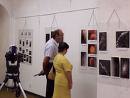 LA CREATIVITA’ AL CENTRO DEL SALONE INTERNAZIONALE DEL LIBRO.
LA CREATIVITA’ SALVERA’ IL MONDO?Il tema del Salone internazionale del libro di Torino, che si terrà dal 16 al 20 maggio prossimi, è appunto la creatività. Insomma la Fiera del libro si offre come punto di incontro grazie al quale capire come partire o ripartire per innovare la nostra cultura, non solo rimanendo nell’ambito dell’editoria. È per questo motivo che la Fiera ha lanciato la sua campagna di comunicazione con la frase “Dove osano le idee”, chiaramente ispirata al film “Dove osano le aquile” del 1969 con Richard Burton e Clint Eastwood. Il messaggio è che la cultura, la fantasia, l’immaginazione sono le soluzioni più forti per cambiare e migliorare il mondo. Per saperne di più cliccate qui: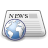 Mosaici a Ravenna. Una mostra bellissima sui mosaici e i suoi massimi artisti. Naturalmente a Ravenna. Dal 10 Febbraio al 26 Maggio 2013. Per saperne di più cliccate qui: 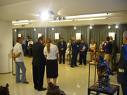 CONCORSIConcorso MI Torta Tutto! 2013 Prima edizione.Crea una Torta da Mangiare non da Spartire.
Con MI Torta Tutto, Cap20100 propone un concorso di Creatività Gastronomica per condividere in modo più esteso la sua interpretazione creativa del territorio. L’idea è quella di creare una torta da mangiare alla festa di NON compleanno di Cap20100:  una giornata del mese di Settembre 2013 a Milano dedicata alla poesia, alla musica, alle favole e  al cibo e che ovviamente prevede le premiazioni dei vincitori del concorso. Scadenza 31 Luglio 2013. Possono partecipare tutti. Professionisti e non, singoli e gruppi. C’è anche una sezione speciale riservata ai vegani. Per leggere il bando cliccate qui: 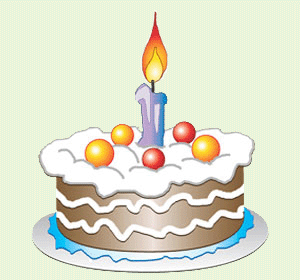 OPEN GALLERY INDIPENDENZA 2013 Aperte le selezioni per il meeting artistico gratuito e solidale 
Esso consiste in un’esposizione d’arte contemporanea ALL’APERTO.
Possono essere presentate opere pittoriche, grafiche, sculture, fotografie e composizioni fotografiche, fumetti e caricature. Inoltre, potrà esserci anche la partecipazione di mimi, musicisti, videoartisti e performers.
Per garantire un’efficace diversificazione contenutistica delle varie espressioni d’arte proposte, il Comitato Organizzativo effettuerà la selezione degli artisti in base al materiale pervenuto, attraverso il canale dedicato (mail: gaetaopengallery@libero.it).
L'evento è ideato e promosso dall'Associazione Artistica Culturale e di Promozione Sociale "I Graffialisti", gode del Patrocinio della Regione Lazio, della Provincia di Latina, del Comune di Gaeta e del Parco Regionale Riviera di Ulisse. L’evento si svilupperà in tre appuntamenti, ciascuno di una giornata:
- sabato 6 luglio;
- sabato 3 agosto;
- sabato 7 settembre;
Scadenza per partecipare: 30 Giugno 2013. Cliccate qui per leggere il bando e tutte le informazioni:   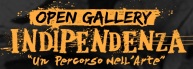 Damast continua la ricerca di giovani talenti della creativitàDamast, azienda italiana specializzata in docce e arredo bagno, sta cercando designer, architetti, creativi e progettisti, italiani o stranieri, con età massima di 35 anni, per realizzare innovativi accessori per il bagno non ancora in produzione né industriale né artigianale. Il bando scade il 10 settembre 2013. Cliccate qui per partecipare: 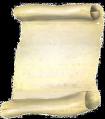 CONCORSO FOTOGRAFICO EXAREAL’Associazione Culturale Feudo Ron Alfrè, di Bellizzi (SA) organizza la terza edizione di EXAREA,concorso fotografico sul tema dell’archeologia industriale e delle aree dismesse. La fase finale del concorso e l’esposizione delle opere selezionate si svolgerà nel mese di giugno 2013. Il concorso è aperto a tutti i cittadini della comunità europea, di Svizzera e Norvegia, Russia, Ucraina e Turchia che abbiamo compiuto la maggiore età. Il tema riguarda l’archeologia industriale e le aree dismesse ed abbandonate anche non a carattere industriale. La scadenza è 27 Maggio 2013. I premi sono: 500 Euro al primo, 300 al secondo, 200 al terzo. Per saperne di più cliccate qui 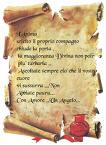 CONCORSO FESTIVAL DELLE CULTUREL'Ufficio giovani artisti del Comune di Ravenna e l'associazione Mirada, in collaborazione con la Casa delle Culture del Comune e l'associazione Terra Mia, hanno indetto un bando di selezione, rivolto a giovani dai 16 ai 35 anni di tutto il territorio nazionale per promuovere la creatività giovanile e allargare il senso di partecipazione al festival stesso.
Il vincitore della selezione, la cui opera verrà riprodotta in tutto il materiale promozionale del Festival, riceverà un premio di 300 euro. Le opere dovranno attenersi al tema principale del Festival delle Culture 2013 sintetizzato dallo slogan "Cittadinanza senza confini”. La scadenza è 30 Aprile 2013. Per leggere il bando cliccate qui:  CONCORSO FESTIVAL DEL CABARETL'Associazione Culturale Arte e Spettacolo "Calabria dietro le quinte" con sede in Reggio Calabria (RC) in collaborazione con l'Associazione Cabareboli di Eboli (SA) organizza la prima edizione del Festival Nazionale del Cabaret "Facce da Bronzi". La manifestazione si pone come intento quello di coprire e valorizzare nuovi talenti nel campo del cabaret e della comicità nazionale. Al Festival del Cabaret "Facce da Bronzi" possono partecipare  cabarettisti, imitatori, maghi, sosia, fantasisti, gruppi teatrali, residenti in Italia e con un minimo di 2 anni di esperienza nel settore. Per partecipare alle selezioni della I° edizione del Festival del Cabaret "Facce da Bronzi" è necessario iscriversi: compilando l'apposita scheda di iscrizione presente sul sito   La scadenza è 30 aprile 2013Concorso fotografico promosso da Agarttha Arte. 
È un concorso nazionale rivolto ai giovani fotografi italiani con età inferiore ai 35 anni. Il progetto è finalizzato alla produzione e alla promozione di una loro opera. Premio 5.000 euro.
Il Concorso è promosso da Agarttha Arte con il sostegno di: Regione Piemonte, Fondazione CRT, Compagnia di San Paolo. La selezione sarà effettuata da una Commissione internazionale sulla base del curriculum, della documentazione presentata e dei lavori realizzati negli ultimi anni dai candidati nell’ambito delle tematiche dei Beni museali, architettonici e del paesaggio. 
Il vincitore riceverà un premio di 5.000 euro per la realizzazione di uno specifico progetto fotografico che gli verrà assegnato. Tale somma sarà comprensiva anche della produzione di 10 fotografie in bianco e nero di un formato indicativo di 40X50. La scadenza è 1 Maggio 2013. Per leggere il bando cliccate qui   

  Concorso fotografico "Incontri generazionali"L'Assessorato alle Politiche Giovanili della Provincia di Campobasso e il Forum dei Giovani della Provincia di Campobasso bandiscono il concorso fotografico dal titolo "Incontri Generazionali - Valorizza le Differenze".  Il concorso è finalizzato alla raccolta di materiale fotografico inedito, da acquisire al patrimonio dell'Ente, da pubblicare ed esporre, con lo scopo di promuovere la cultura dell'integrazione generazionale e del rispetto del prossimo anche attraverso l'arte fotografica.

Il concorso è gratuito e aperto a tutti i fotoamatori, senza limiti di età e nazionalità. Premi in danaro ai primi tre vincitori. 
La scadenza per la presentazione delle domande è il 15 maggio 2013. Cliccate qui per leggere il bando e partecipare: 
  Concorso fotografico gratuito promosso dal comune di Anzio e dall'Associazione Culturale Orsenigo
Scadenza 8 giugno 2013 Per leggere il bando cliccate qui: 
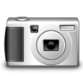 Continuate a leggere questo nostro quotidiano ogni giorno: troverete sempre qualche novità utile. Lo aggiorneremo quotidianamente, tranne casi eccezionali dovuti a nostri problemi organizzativi. 
Le notizie ancora attuali (concorsi, eventi, mostre) non verranno cancellate fino alla data di scadenza. 
Le notizie ormai non più attuali ma ancora interessanti e utili verranno eliminate dal quotidiano ma potranno essere consultate in altre pagine del nostro sito. 
Gli aforismi e le citazioni vengono cambiati ogni domenica e sostituiti con altri nuovi. Quelli cancellati dalla pagina del quotidiano possono essere letti nella pagina degli  aforismi 2013. 